St. John’s  Kenmare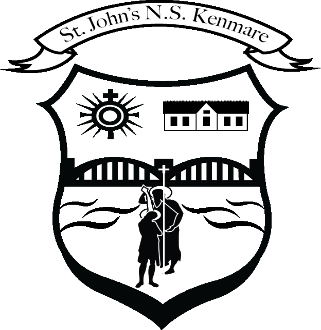 Bunscoil Eoin Naofa An NeidínTel: 064-6642598 / 064-6642300e-mail:  info@stjohnskenmare.ieweb: www.stjohnskenmare.ieChild Safeguarding Statement  2022/ 2023St John’s National School Kenmare is a Primary school providing education to pupils from Junior Infants to Sixth Class.  It also has a designated class catering for pupils on the Autistic spectrum. In accordance with the requirements of the Children First Act 2015, Children First: National Guidance for the Protection and Welfare of Children 2017, the Child Protection Procedures for Primary and Post Primary Schools 2017 and Tusla Guidance on the preparation of Child Safeguarding Statements, the Board of Management of St John’s N.S. has agreed the Child Safeguarding Statement set out in this document.  The Board of Management has adopted and will implement fully and without modification the Department’s Child Protection Procedures for Primary and Post Primary Schools 2017 as part of this overall Child Safeguarding Statement The Designated Liaison Person (DLP) is Barry O’Leary The Deputy Designated Liaison Person (Deputy DLP is Annette O’Connell The Board of Management recognises that child protection and welfare considerations permeate all aspects of school life and must be reflected in all of the school’s policies, procedures, practices and activities In its policies, procedures, practices and activities, the school will adhere to the following principles of best practice in child protection and welfare:  The school will: recognise that the protection and welfare of children is of paramount importance, regardless of all other considerations; fully comply with its statutory obligations under the Children First Act 2015 and other relevant legislation relating to the protection and welfare of children; fully co-operate with the relevant statutory authorities in relation to child protection and welfare matters adopt safe practices to minimise the possibility of harm or accidents happening to children and protect workers from the necessity to take unnecessary risks that may leave themselves open to accusations of abuse or neglect; develop a practice of openness with parents and encourage parental involvement in the education of their children; and  fully respect confidentiality requirements in dealing with child protection matters. The school will also adhere to the above principles in relation to any adult pupil with a special vulnerability. The following procedures/measures are in place: In relation to any member of staff who is the subject of any investigation (howsoever described) in respect of any act, omission or circumstance in respect of a child attending the school, the school adheres to the relevant procedures set out in Chapter 7 of the Child Protection Procedures for Primary and Post-Primary Schools 2017 and to the relevant agreed disciplinary procedures for school staff which are published on the DES website.   In relation to the selection or recruitment of staff and their suitability to work with children, the school adheres to the statutory vetting requirements of the National Vetting Bureau (Children and Vulnerable Persons) Acts 2012 to 2016 and to the wider duty of care guidance set out in relevant Garda vetting and recruitment circulars published by the DES and available on the DES website. In relation to the provision of information and, where necessary, instruction and training, to staff in respect of the identification of the occurrence of harm (as defined in the 2015 Act) the school-  Has provided each member of staff with a copy of the school’s Child Safeguarding Statement  Ensures all new staff  are provided with a copy of the school’s Child Safeguarding Statement  Encourages staff to avail of relevant training  Encourages Board of Management members to avail of relevant training  The Board of Management maintains records of all staff and Board member training  In relation to reporting of child protection concerns to Tusla, all school personnel are required to adhere to the procedures set out in the Child Protection Procedures for Primary and Post-Primary Schools 2017, including in the case of registered teachers, those in relation to mandated reporting under the Children First Act 2015. In this school the Board has appointed the above named DLP as the “relevant person” (as defined in the Children First Act 2015) to be the first point of contact in respect of the s child safeguarding statement. All registered teachers employed by the school are mandated persons under the Children First Act 2015. In accordance with the Children First Act 2015, the Board has carried out an assessment of any potential for harm to a child while attending the school or participating in school activities. A written assessment setting out the areas of risk identified and the school’s procedures for managing those risks is attached as an appendix to these procedures.  The various procedures referred to in this Statement can be accessed via the school’s website, the DES website or will be made available on request by the school. This statement has been published on the school’s website and has been provided to all members of school personnel, the Parents’ Association and the Trustees.  It is readily accessible to parents and guardians on request. A copy of this Statement will be made available to Tusla and the Department if requested. This Child Safeguarding Statement will be reviewed annually or as soon as practicable after there has been a material change in any matter to which this statement refers. This Child Safeguarding Statement was adopted by the Board of Management on _________ Signed: 			Signed:________________________________	           ____________________________________	 	 		Chairperson of Board of Management  	 	Principal/Secretary to the Board of Management       Date:       	 	                                                Date:  Appendix 1: Child Safeguarding Risk Assessment  Written Assessment of Risk of St John’s N.S KenmareIn accordance with section 11 of the Children First Act 2015 and with the requirement of Chapter 8 of the Child Protection Procedures for Primary and Post-Primary Schools 2017, the following is the Written Risk Assessment of St. John’s N.S Kenmare.     1. List of school activities 2. The school has identified the following risk of harm in respect of its activities – 3. The school has the following procedures in place to address the risks of harm identified in this assessment - Important Note:  It should be noted that risk in the context of this risk assessment is the risk of “harm” as defined in the Children First Act 2015 and not general health and safety risk.  The definition of harm is set out in Chapter 4 of the Child Protection Procedures for Primary and Post- Primary Schools 2017 In undertaking this risk assessment, the board of management has endeavoured to identify as far as possible the risks of harm that are relevant to this school and to ensure that adequate procedures are in place to manage all risks identified.  While it is not possible to foresee and remove all risk of harm, the school has in place the procedures listed in this risk assessment to manage and reduce risk to the greatest possible extent. This risk assessment has been completed by the Board of Management on: It shall be reviewed as part of the school’s annual review of its Child Safeguarding Statement. Signed: 			                                   Signed:______________________________	                       ___________________________________Chairperson of Board of Management  	 	Principal/Secretary to the Board of Management       Date:      	 	                                                Date:   Daily arrival and dismissal of pupils Recreation breaks for pupils  Classroom teaching  One-to-one teaching  Outdoor teaching activities  Sporting Activities School outings School trips involving overnight stay School trips involving foreign travel Use of toilet areas in schools Annual Sports Days Fundraising events involving pupils  School transport arrangements Care of children with special educational needs, including intimate care where needed,  Management of challenging behaviour amongst pupils, including appropriate use of restraint where required Administration of Medicine Administration of First Aid  Curricular provision in respect of SPHE, RSE, Stay Safe Prevention and dealing with bullying amongst pupils Training of school personnel in child protection matters Use of external personnel to supplement curriculum  Use of external personnel to support sports and other extra-curricular   activities  Care of pupils with specific vulnerabilities/ needs such as   Pupils from ethnic minorities/migrants Lesbian, gay, bisexual or transgender (LGBT) children Pupils perceived to be LGBT Pupils of minority religious faiths Children in care Children on CPNS (Child Protection Notification System) Recruitment of school personnel including - Teachers/SNA’s Caretaker/Secretary/Cleaners Sports coaches External Tutors/Guest Speakers  Volunteers/Parents in school activities Visitors/contractors present in school during school hours  Visitors/contractors present during after school activities  Participation by pupils in religious ceremonies/religious instruction external to the school Use of Information and Communication Technology by pupils in school Application of sanctions under the school’s Code of Behaviour including detention of pupils. Students participating in work experience in the school Student teachers undertaking training placement in school Use of video/photography/other media to record school events  After school use of school premises by other organisations  Use of school premises by other organisation during school day Homework clubRisk of harm not being recognised by school personnel Risk of harm not being reported properly and promptly by school personnel Risk of child being harmed in the school by a member of school personnel  Risk of child being harmed in the school by another child Risk of child being harmed in the school by volunteer or visitor to the school Risk of child being harmed by a member of school personnel, a member of staff of another organisation or other person while child participating in out of school activities e.g. school trip, swimming lessons   Risk of harm due to bullying of child  Risk of harm due to inadequate supervision of children in school Risk of harm due to inadequate supervision of children while attending out of school activities Risk of harm due to inappropriate relationship/communications between child and another child or adult Risk of harm due to children inappropriately accessing/using computers, social media, phones and other devices while at school Risk of harm to children with SEN who have particular vulnerabilities  Risk of harm to child while a child is receiving intimate care Risk of harm due to inadequate code of behaviour Risk of harm in one-to-one teaching, counselling, coaching situation All school personnel are provided with a copy of the school’s Child Safeguarding Statement The Child Protection Procedures for Primary and Post-Primary Schools 2017 are made available to all school personnel  School Personnel are required to adhere to the Child Protection Procedures for Primary and Post-Primary Schools 2017 and all registered teaching staff are required to adhere to the Children First Act 2015. All staff members are obliged to complete the E Learning Module. The completed module is valid for three years from date of completion .Module completion certificates are stored in the school Child safeguarding file. The school implements in full the SPHE, RSE and Stay Safe Curriculum The school has an Anti-Bullying Policy which fully adheres to the requirements of the Department’s Anti-Bullying Procedures for Primary and Post-Primary Schools The school has a yard/playground supervision policy to ensure appropriate supervision of children during, assembly, dismissal and breaks and in respect of specific areas such as toilets. The school has in place a policy and clear procedures in respect of school outings   The school has a Health and Safety policy   The school adheres to the requirements of the Garda vetting legislation and relevant DES circulars in relation to recruitment and Garda vetting  The school has a codes of conduct for school personnel (teaching and non-teaching staff) The school complies with the agreed disciplinary procedures for teaching staff  The school has a Special Educational Needs policy The school has in place procedures for the administration of medication to pupils The school –  Has provided each member of school staff with a copy of the school’s Child Safeguarding StatementEnsures all new staff  are provided with a copy of the school’s Child Safeguarding Statement  Encourages staff to avail of relevant trainingEncourages board of management members to avail of relevant training Maintains records of all staff and Board member training  The school has in place procedures for the administration of First Aid  The school has in place a code of behaviour for pupils The school has in place an ICT policy in respect of usage of ICT by pupils The school has in place a mobile phone policy in respect of usage of mobile phones by pupils The school has in place a Critical Incident Management Plan The school has in place procedures for  the use of external persons to supplement delivery of the curriculum  The school has in procedures for the use of external sports coaches The school has in place clear procedures for one-to-one teaching activities The school has in place procedures for  one-to-one counselling  The school has in place procedures in respect of student teacher placements The school has in place a policy and procedures in respect of external students  undertaking work experience in external organisations 